VEĆ SMO GOVORILI O VAŽNOSTI REDOVITE TJELOVJEŽBE, A DANSS ĆEMO MALO PONOVITI NAUČENO.KAKO MOŽEMO PAZITI NA ZDRAVLJE?KIHATI I KAŠLJATI U LAKAT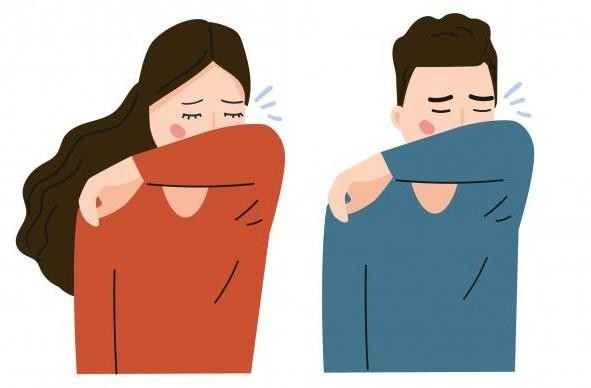 ČESTO PRATI RUKE SAPUNOM I VODOMKAKO PRAVILNO PRATI RUKE? OPIŠI PO SLIČICAMA!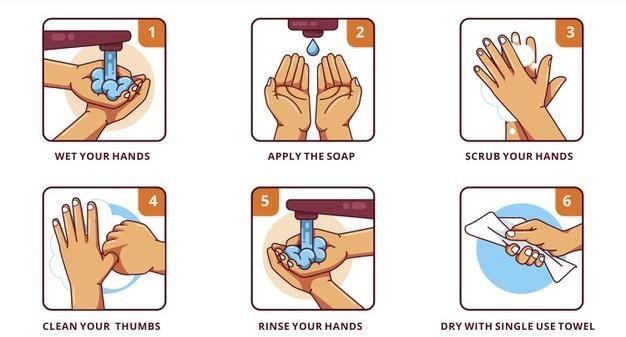 KADA PEREMO RUKE?PRIJE JELAPOSLIJE KORIŠTENJA WC-APOSLIJE KONTAKTA SA ŽIVOTINJAMAPOSLIJE DIRANJA SMEĆAKADA DOĐEMO KUĆISVAKI PUT KADA SU RUKE PRLJAVENE DIRATI OČI, USTA I NOS PRLJAVIM RUKAMA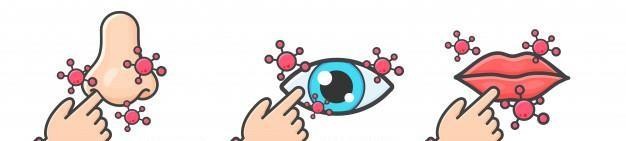 VODITI BRIGU O OSOBNOJ HIGIJENI I ČISTOĆI TIJELA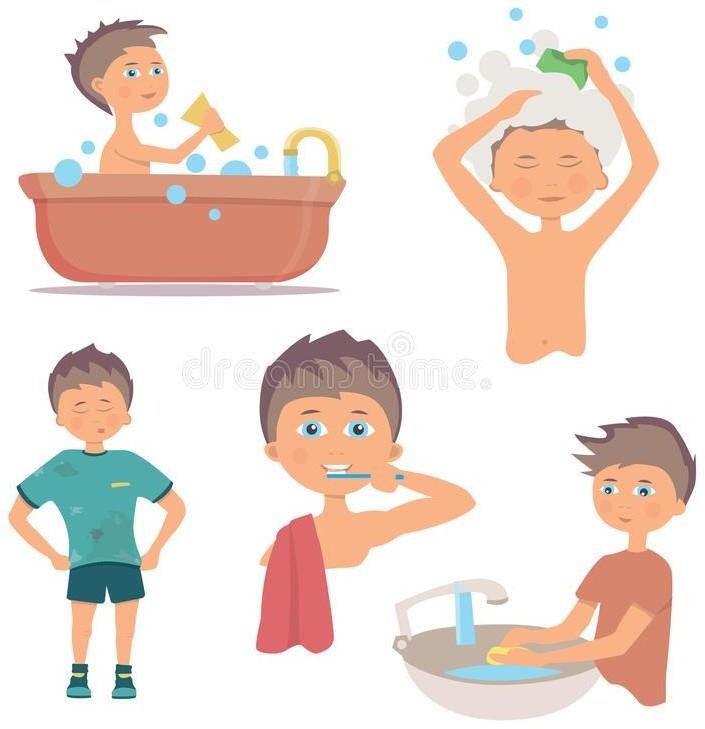 ODIJEVATI SE U SKLADU S VREMENOM I TEMPERATUROMKAKVU ODJEĆU NOSIMO U PROLJEĆE? ZAOKRUŽI. 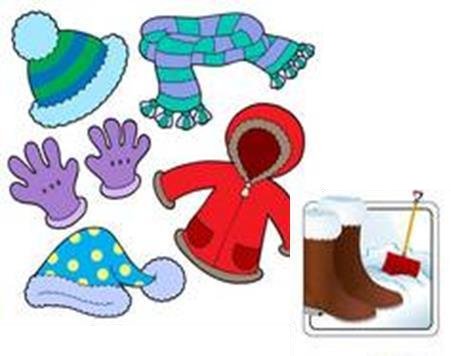 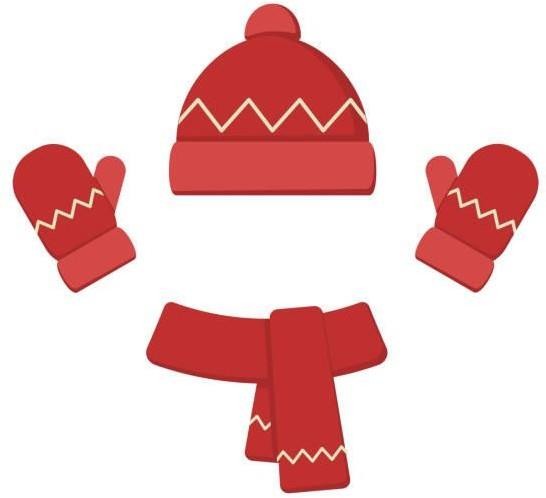 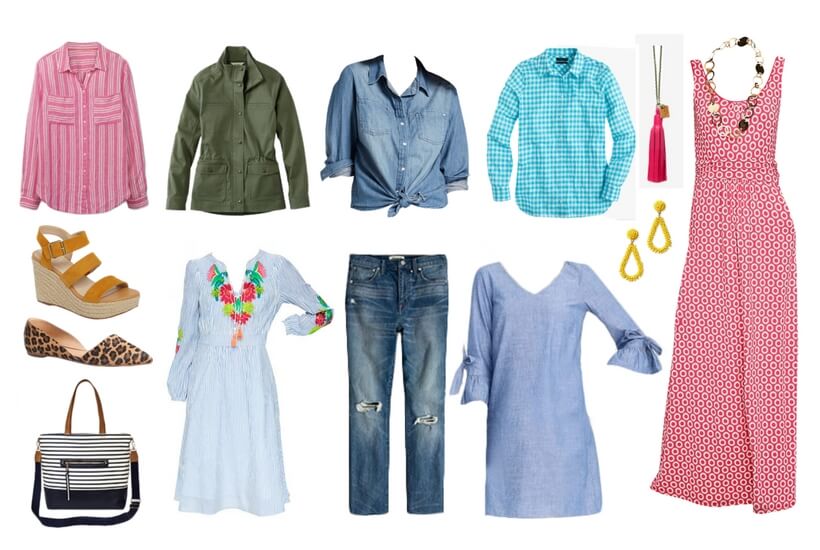 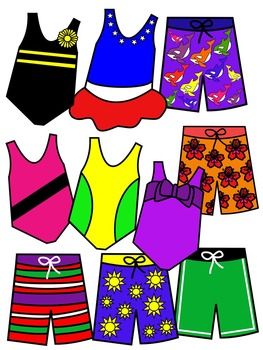 PAZITI DA JE PREHRANA RAZNOLIKA I ZDRAVA!KOJA JE TO ZDRAVA HRANA?ŠTO TO ZNAČI DA PREHRANA TREBA BITI RAZNOLIKA?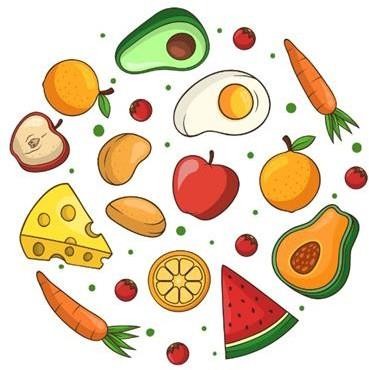 DNEVNO JEDEMO VIŠE OBROKA.UJUTRO:	DORUČAK PRIJEPODNE:		UŽINA PODNE:	RUČAKPOPODNE:	UŽINAVEČER:	VEČERAPRIJE JELA PEREMO RUKE.  NAKON JELA PEREMO ZUBE.PITI ŠTO VIŠE TEKUĆINE!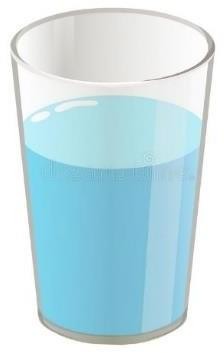 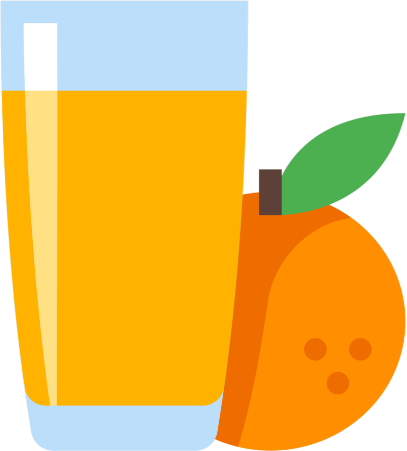 BORAVITI NA SVJEŽEMZRAKU! ŠETATI, IGRATI SE VANI.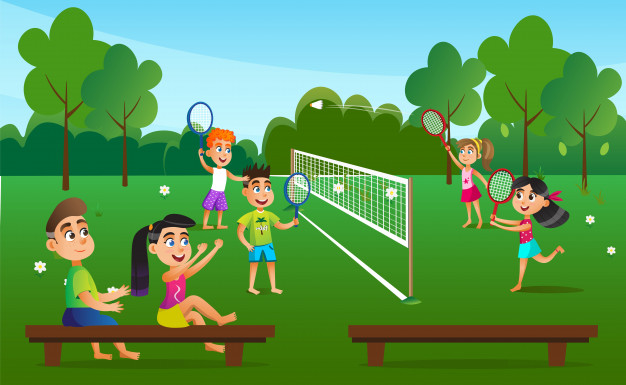 TREBA NAM DOVOLJNO SNA I ODMORA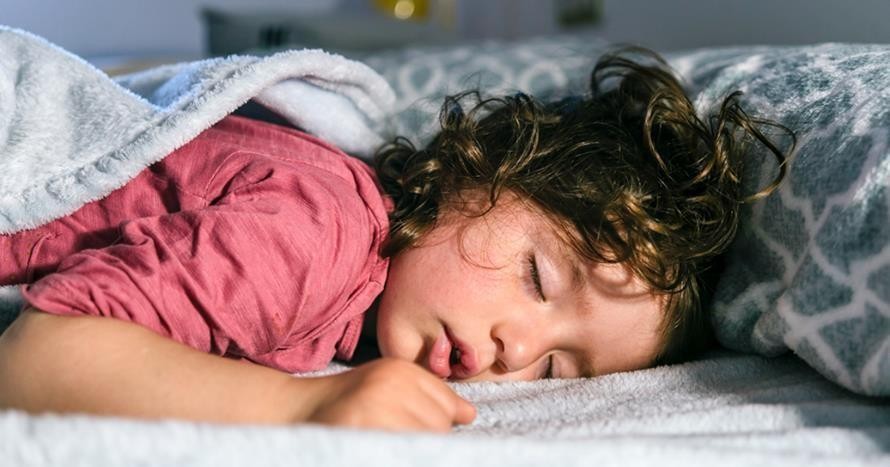 CIJEPLJENJEM I REDOVITIM PREGLEDIMA KOD LIJEČNIKA ČUVAM SVOJE ZDRAVLJE.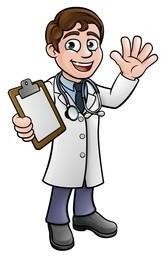   ZAOKRUŽI NA KOJE NAČINE PAZIMO NA ZDRAVLJE: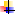 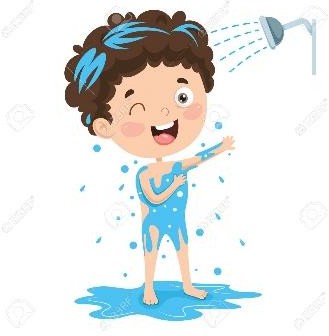 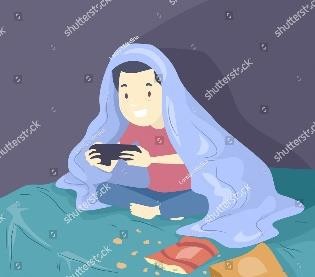 REDOVITIM TUŠIRANJEM	OSTAJANJEM BUDNIM DO KASNO I PRANJEM KOSE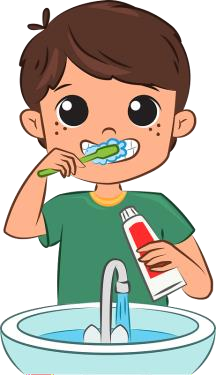 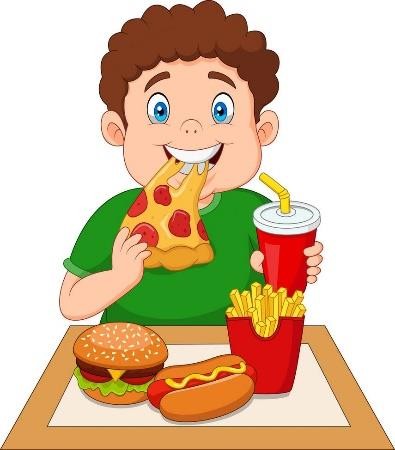 PRANJEM ZUBIJU	JEDENJEM NEZDRAVE HRANE UJUTRO I NAVEČER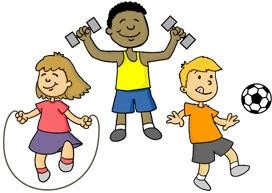 REDOVITOM TJELOVJEŽBOMPONOVIMO, ŠTO SVE UKLJUČUJE TJELOVJEŽBA?TJELOVJEŽBA SE ODNOSI NA KRETANJE: ŠETNJE, TRČANJE, VOŽNJU BICIKLA, IGRANJE U PARKU, ...  NA KOJI NAČIN TI VJEŽBAŠ SVAKI DAN?IZABERI 3 VJEŽBE SA SLIKE KOJE ĆEŠ PROVODITI SVAKI DAN DO KRAJA TJEDNA: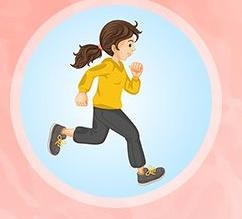 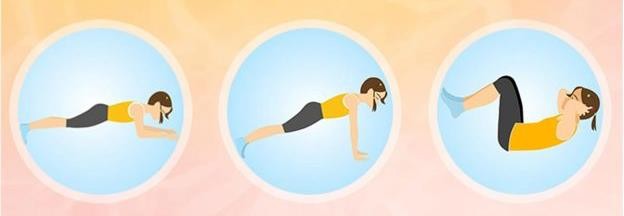 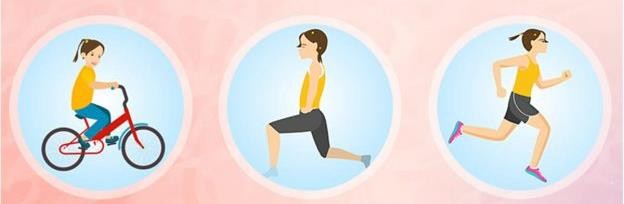 ZAŠTO JE VJEŽBA DOBRA ZA NAS? MNOGO JE RAZLOGA, A OVO SU NEKI OD NJIH:JER JAČAMO SRCE I MIŠIĆEJER DOBRO UTJEČE NA METABOLIZAMJER NAM POMAŽE DA BOLJE SPAVAMOKAKO SE TI OSJEĆAŠ NAKON ŠETNJE, IGRE ILI NEKE DRUGE TJELOVJEŽBE? __________________________________________________________________________________________________________________